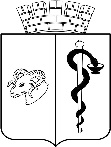 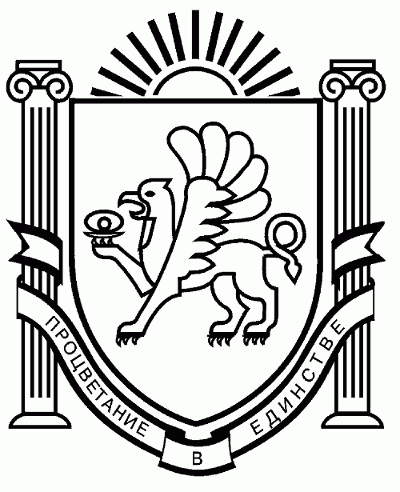 АДМИНИСТРАЦИЯ ГОРОДА ЕВПАТОРИИРЕСПУБЛИКИ КРЫМПОСТАНОВЛЕНИЕ___________ 										№ _________ЕВПАТОРИЯО внесении изменений в административный регламент муниципальной услуги «Перевод жилого помещения в нежилое помещение и нежилого помещения в жилое помещение» на территории муниципального образования городской округ Евпатория Республики Крым, утвержденный постановлением администрации города Евпатории Республики Крым от 29.06.2023 №2109-пВ соответствии с Федеральным законом от 27.07.2010 № 210-ФЗ «Об организации предоставления государственных и муниципальных услуг», Федеральным законом                            от 06.10.2003 №131-ФЗ «Об общих принципах организации местного самоуправления в Российской Федерации», Федеральным законом от 19.12.2023 №608-ФЗ «О внесении изменений в Жилищный кодекс Российской Федерации и Федеральный закон «О государственной регистрации недвижимости»,  Законом Республики Крым от 21.08.2014                            №54-ЗРК «Об основах местного самоуправления в Республике Крым», руководствуясь Уставом муниципального образования городской округ Евпатория Республики Крым, на основании письма прокуратуры Республики Крым от 19.04.2024 №7-22-2024/672-24-2035000,  информационного письма прокуратуры города Евпатории от 23.04.2024 №Исорг-20350007-2684-24/282-20350007, письма Министерство внутренней политики, информации и связи Республики Крым от 24.04.2024 №16/3088/01-20/2,  в целях повышения качества оказания муниципальной услуги, определения сроков и последовательности осуществления административных процедур, администрация города Евпатории Республики Крым                        п о с т а н о в л я е т:  1. Внести изменение в административный регламент муниципальной услуги «Перевод жилого помещения в нежилое помещение и нежилое помещения в жилое помещение» на территории муниципального образования городской округ Евпатория Республика Крым, утвержденный постановлением администрации города Евпатории Республики Крым от 29.06.2023 №2109-п о следующем:1.1. Пункт 6.1. изложить в редакции: «6.1. Результатом предоставления муниципальной услуги является принятое уполномоченным органом решение о переводе или об отказе в переводе жилого помещения в нежилое помещение и нежилого помещения в жилое помещение.Форма уведомления о переводе (отказе в переводе) жилого (нежилого) помещения в нежилое (жилое) помещение утверждена постановлением Правительства Российской Федерации от 10.08.2005 № 502 «Об утверждении формы уведомления о переводе (отказе в переводе) жилого (нежилого) помещения в нежилое (жилое) помещение» (Приложение № 2 к настоящему административному регламенту).            В случае, если для обеспечения использования помещения в качестве жилого или нежилого помещения не требуется проведение его переустройства, и (или) перепланировки, и (или) иных работ, документ, предусмотренный частью 5 статьи 23 Жилищного кодекса РФ, подтверждающий принятие решения о переводе жилого помещения в нежилое помещение или нежилого помещения в жилое помещение, является основанием для внесения изменений в сведения Единого государственного реестра недвижимости. В этом случае указанный перевод считается оконченным со дня внесения соответствующих изменений в сведения Единого государственного реестра недвижимости о назначении такого помещения». 1.2. Пункт 26.2. изложить в редакции: «26.2.Межведомственная комиссия по использованию жилищного фонда муниципального образования городской округ Евпатория Республики Крым ( далее - МВК) проводит анализ представленных документов на наличие оснований для принятия решения.  Решение о предоставлении разрешения принимается на заседании МВК.Членами МВК осуществляется:-рассмотрение заявления и пакета документов;-проведение осмотра помещения, при необходимости и оформление акта проверки помещения; - принятие решения о переводе  жилого (нежилого) помещения в нежилое (жилое) помещение или об отказе в предоставлении разрешения.По итогам заседания комиссии  составляется протокол заседания МВК.Специалист отдела проект решения о переводе или об отказе в переводе жилого помещения в нежилое и нежилого помещения в жилое помещение по форме, утвержденной постановлением Правительства Российской Федерации  от 10.08.2005 № 502 «Об утверждении формы уведомления о переводе (отказе в переводе) жилого (нежилого) помещения в нежилое (жилое) помещение». Решение об отказе жилого помещения в нежилое помещение или нежилого помещения в жилое помещение должно содержать основания отказа с обязательной ссылкой на нарушения. Решение о переводе или об отказе в переводе жилого помещения в нежилое помещение или нежилого помещения в жилое помещение подписывается  заместителем администрации города Евпатории Республики Крым, курирующим отдел архитектуры и градостроительства администрации города Евпатории Республики Крым в двух экземплярах и передается специалисту, ответственному за прием-выдачу документов. В случае, если для обеспечения использования помещения в качестве жилого или нежилого помещения не требуется проведение его переустройства, и (или) перепланировки, и (или) иных работ, документ, предусмотренный частью 5 статьи 23 Жилищного кодекса РФ, подтверждающий принятие решения о переводе жилого помещения в нежилое помещение или нежилого помещения в жилое помещение, является основанием для внесения изменений в сведения Единого государственного реестра недвижимости. В этом случае указанный перевод считается оконченным со дня внесения соответствующих изменений в сведения Единого государственного реестра недвижимости о назначении такого помещения.Если для использования помещения в качестве жилого и нежилого помещения требуется проведения его переустройства, (или) перепланировки, и (или) иных работ, уведомление о переводе (отказе в переводе) жилого (нежилого) помещения в нежилое (жилое) помещение, является основанием проведения соответствующих переустройства, и (или) перепланировки, представляющего заявителем в соответствии с пунктом 5 части 2 статьи 23 Жилищного кодекса, и (или) иных работ с учетом перечня таких работ, указанных в предусмотренном частью 5 статьи 23 Жилищного кодекса документе».          2. Настоящее постановление вступает в силу со дня обнародования на официальном портале Правительства Республики Крым – http://rk.gov.ru в разделе: «Муниципальные образования», подраздел – «Евпатория», а также на официальном сайте муниципального образования городской округ Евпатория Республики Крым - http://my-evp.ru в разделе «Документы», подраздел «Документы администрации»  в информационно - телекоммуникационной сети общего пользования и подлежит опубликованию информационного сообщения о нём в печатных средствах массовой информации, учрежденных органом местного самоуправления городского округа Евпатория.           3. Контроль за исполнением настоящего постановления возложить на заместителя главы администрации города Евпатории Республики Крым, курирующего отдел архитектуры и градостроительства администрации города Евпатории Республики Крым. Врио главы администрации  города Евпатории Республики Крым                                                    А.Ю. Юрьев                                                   Пояснительная записка             к проекту постановления «О внесении изменений в административный регламент муниципальной услуги «Перевод жилого помещения в нежилое помещение и нежилое помещения в жилое помещение» на территории муниципального образования городской округ Евпатория  Республики Крым, утвержденный постановлением администрации города Евпатории Республики Крым от 29.06.2023 №2109-п              Проект постановления администрации города Евпатории Республики Крым «О внесении изменений в административный регламент  муниципальной услуги «Перевод жилого помещения в нежилое помещение и нежилое помещения в жилое помещение» на территории муниципального образования городской округ Евпатория  Республики Крым, утвержденный постановлением администрации города Евпатории Республики Крым                      от 29.06.2023 №2109-п» подготовлен в соответствии с Федеральным законом от 19.12.2023 №608-ФЗ «О внесении изменений в Жилищный кодекс Российской Федерации и Федеральный закон «О государственной регистрации недвижимости» на основании письма прокуратуры Республики Крым от 19.04.2024 №7-22-2024/672-24-20350001, информационного письма прокуратуры города Евпатории от 23.04.2024 №Исорг-20350007-2684-24/282-20350007, письма Министерство внутренней политики, информации и связи Республики Крым от 24.04.2024 №16/3088/01-20/2, в связи с чем, пункты 6.1. и 26.2. административного регламента предоставления муниципальной услуги изложены в новой редакции.      Проект постановления является нормативным правовым актом и не требует финансовых затрат из бюджета муниципального образования городской округ Евпатория.Данный проект не содержит коррупциогенных факторов.             Проект постановления размещен на официальном сайте Правительство Республики Крым – http//rk.gov.ru в разделе муниципальные образования, подраздел - Евпатория, (проекты администраций) в информационно-телекоммуникационной сети общего пользования 26.04.2024.Начальник  отдела архитектуры и градостроительства  администрации   города Евпатории                                                           А.Н. Епифанов   Черлецкая К.И.  60239